МПО учителей географии, с приглашением обучающихся 9-11 классов, выбирающих для сдачи ОГЭ или ЕГЭ по географииВпечатлений через край!20 января 2023 г. в Точке Роста состоялась встреча учителей географии и обучающихся 9-11-х классов, выбирающих для сдачи ГИА по географии, с преподавателями географического факультета Пермского государственного национального  исследовательского университета: Лучниковым Андреем Сергеевичем, Меркушевым Сергеем Александровичем, Николаевым Романом Сергеевичем.На интересных и увлекательных занятиях были освещены вопросы о современной классификации и типологии стран, воспроизводстве населения мира и России, статистике и статистических данных в жизни людей, речном пассажирском транспорте современной России, уникальном феномене Пермского края.Огромная благодарность всем участникам встречи. Надеемся, что любовь к познанию в целом и географии как к науке, к своей стране и Пермскому краю от коллег-ученых передалась нашим ученикам!Н. В. Назаровская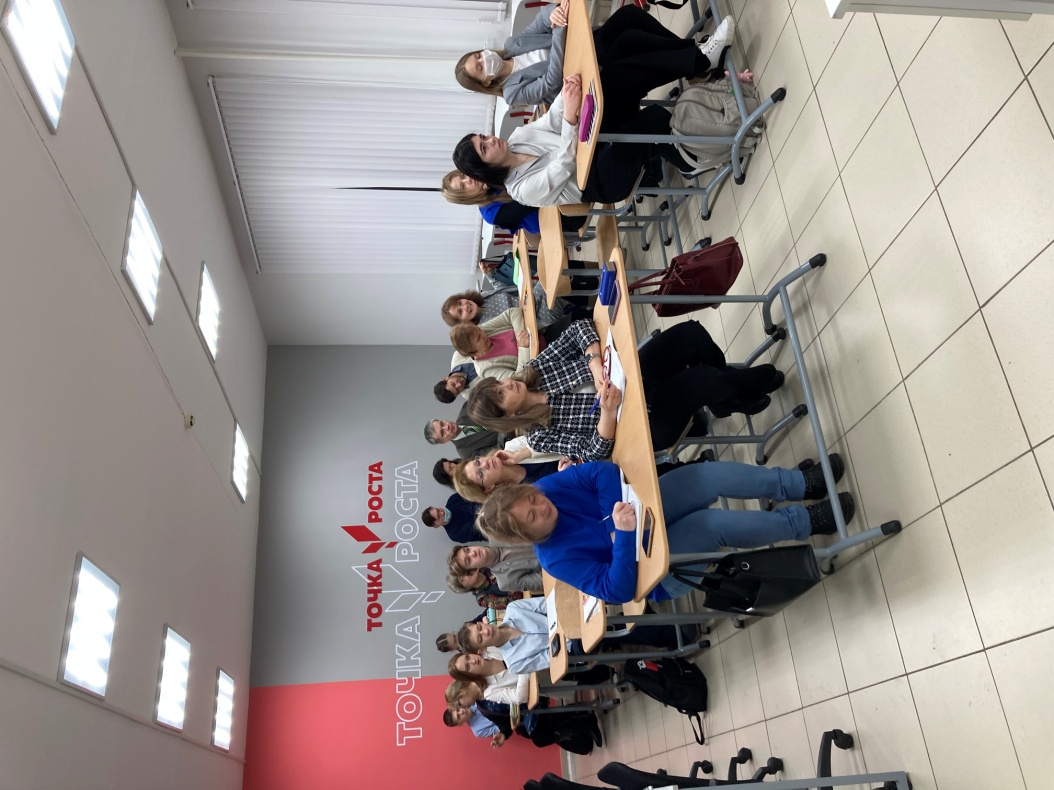 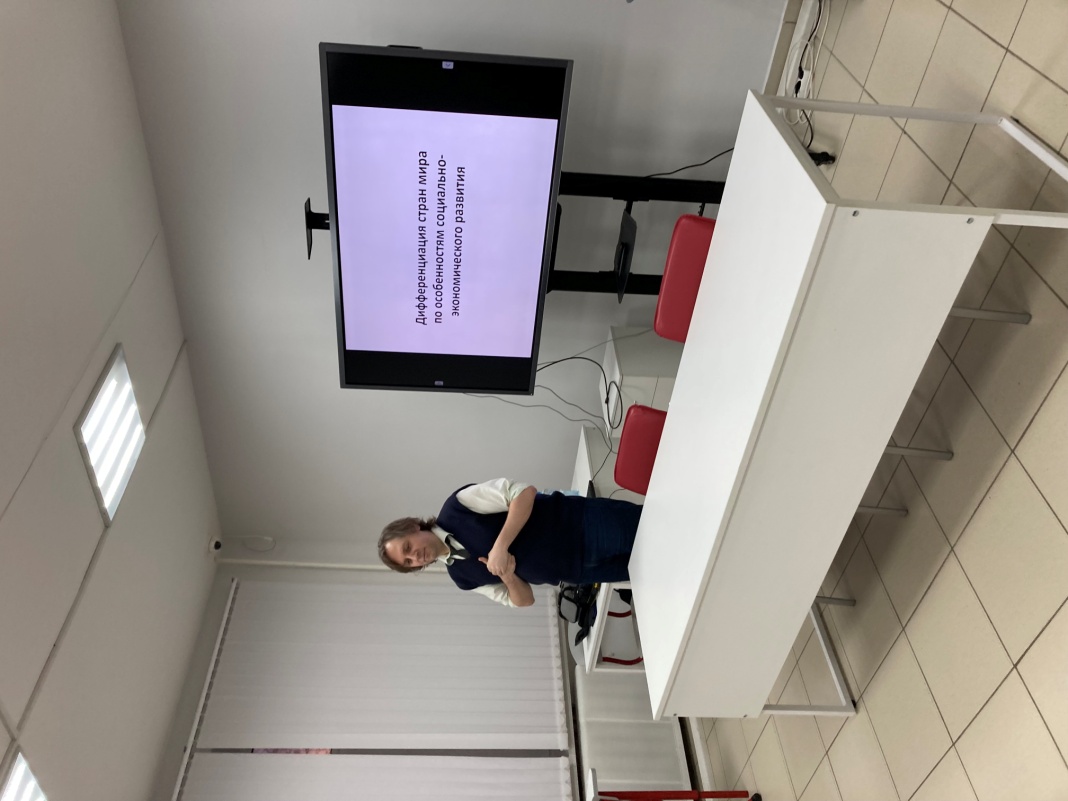 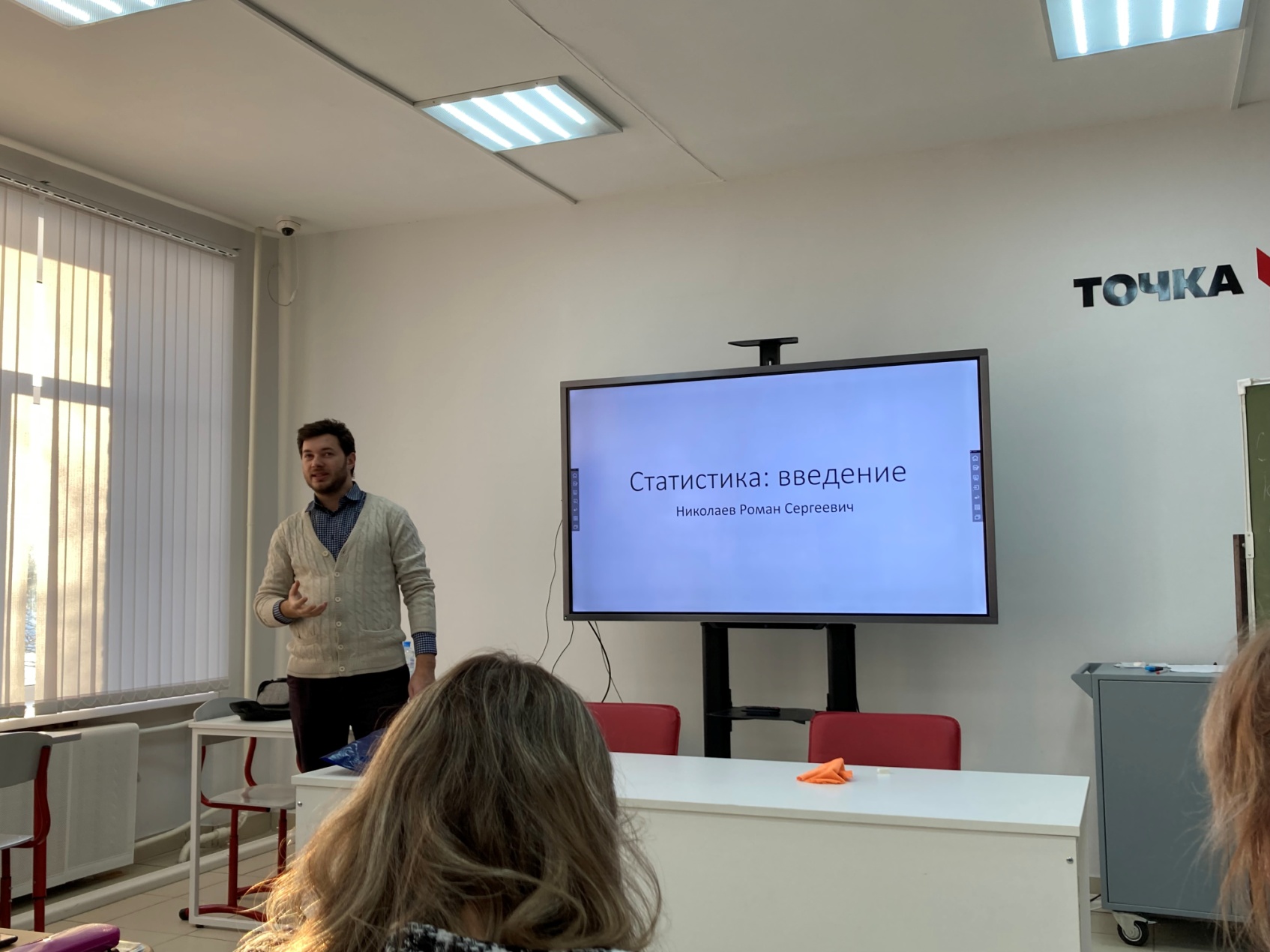 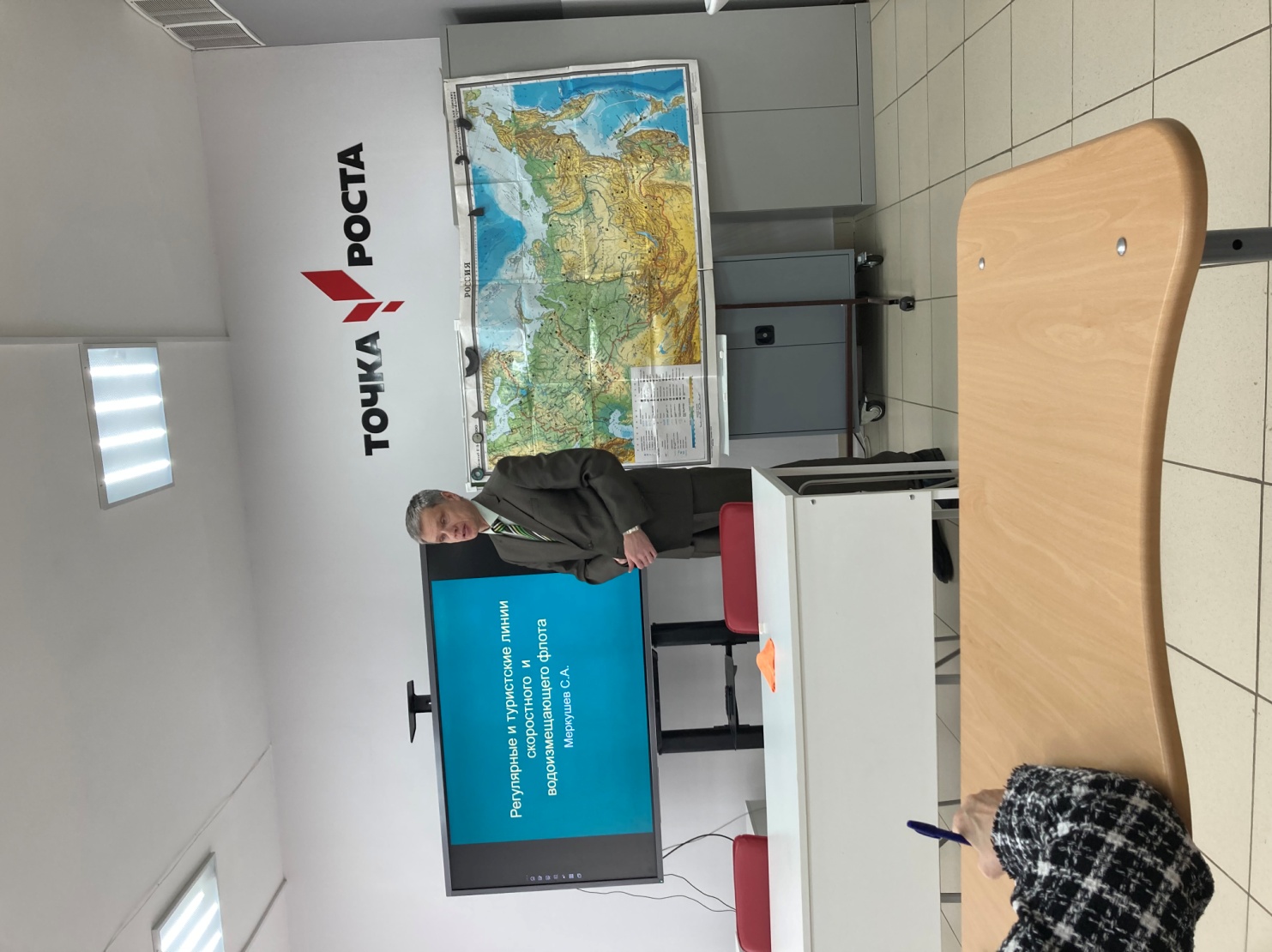 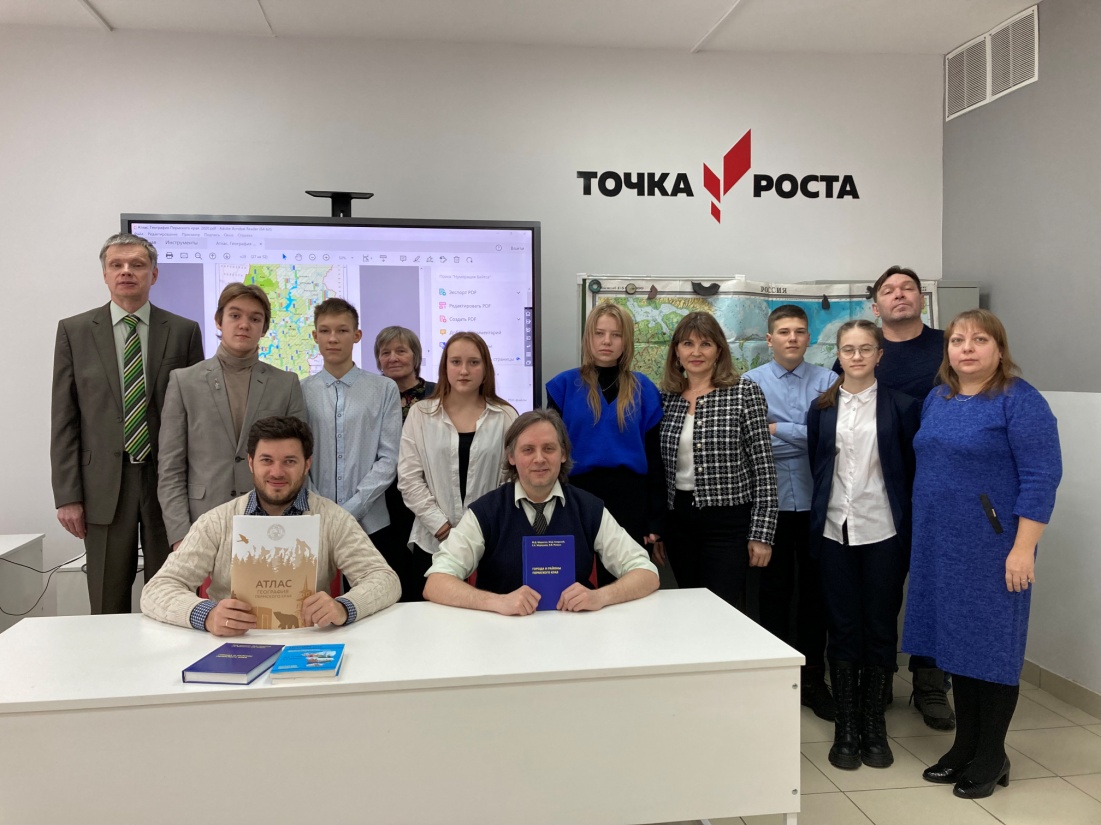 